Мастер-класс «Роспись ткани с использованием соли»Автор - Семёнова Н.И.,педагог дополнительного образованиястудии  ДПТ "Вдохновение"МБОУ ДОД ЦВР г.Инта, республика КомиЭффектные и необычные работы в технике «соляной росписи» пользуются популярностью у мастеров по батику за разнообразие возможностей использования при изготовлении: - палантинов, платков, шарфов;- поздравительных открыток;- декоративных фото-рамок;- обложек книг или фотоальбомов;- самостоятельных творческих работ и т.п.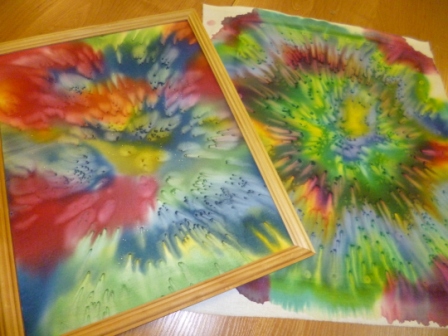 Для работы необходимы следующие материалы и инструменты: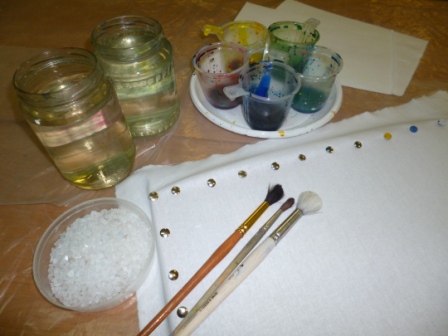 - белая ткань (шёлк, ситец);- деревянная рамка для натягивания ткани;- краски для росписи ткани (анилиновые или акриловые);- кисти крупного размера;- крупная соль (морская);- ёмкость с водой;- кнопки-гвоздики для натягивания ткани на раму.Натянутую на раму ткань увлажняем холодной водой с помощью пульверизатора.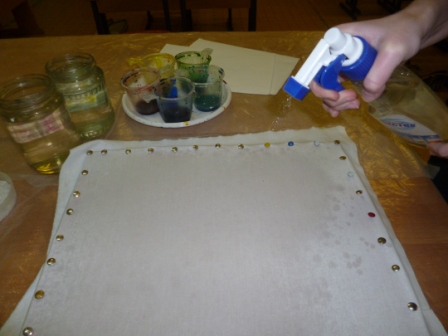 На увлажнённую  основу поэтапно, шаг за шагом наносим с помощью кисти красители от светлого к тёмному. Чтобы рисунок был чётким, после использования каждого цвета кисть промываем чистой водой.  Изображение может быть произвольным. Цветовая гамма – любая.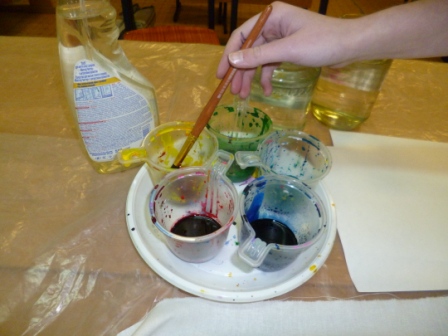 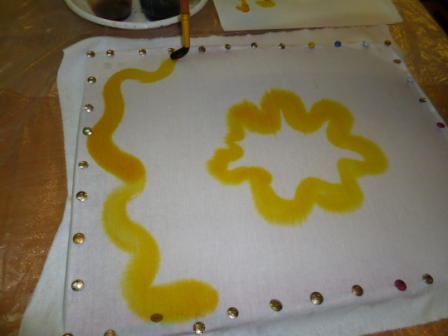 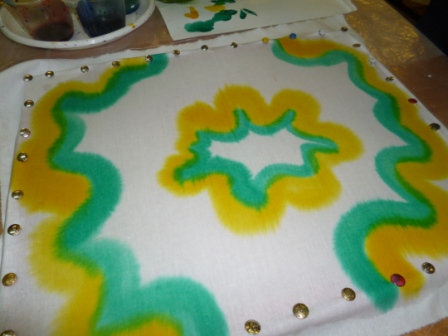 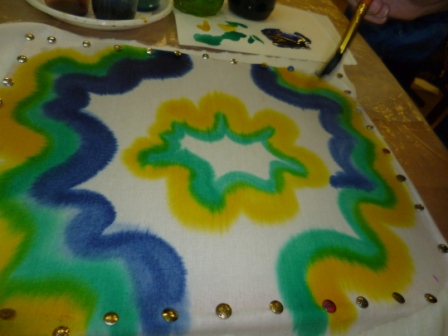 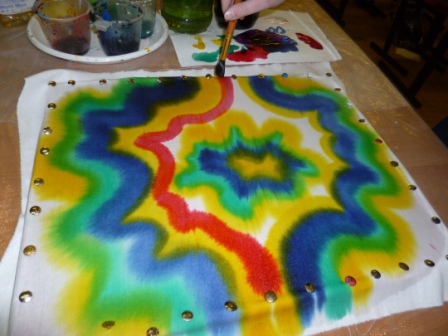 Заполняем рисунком всю поверхность ткани.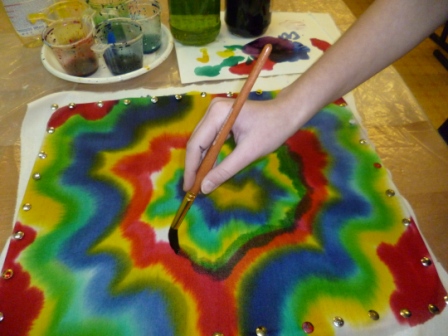 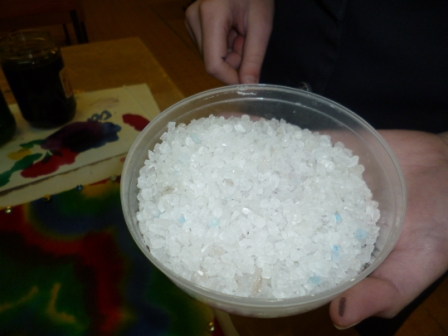   На влажную расписанную поверхность с высоты 15-20 см. насыпаем соль, которая должна распределиться равномерно по всей росписи. Можно рассыпать соль произвольно или в определённом порядке.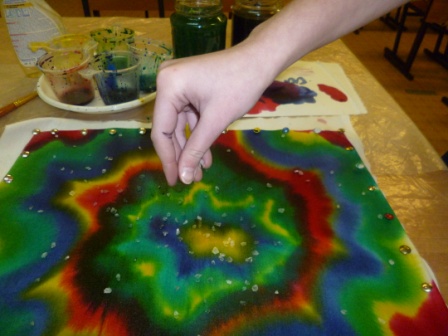  Насыпанная на влажную поверхность ткани соль вступает в реакцию с красителем, в результате получается необычный красивый солевой эффект.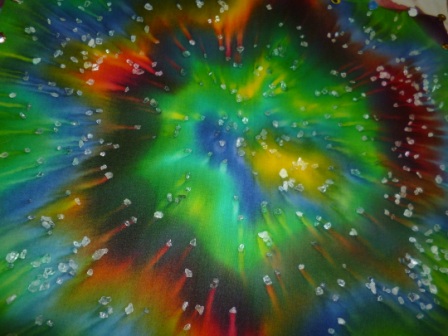  После высыхания ткани (ускорить процесс сушки можно с помощью фена), соль убираем.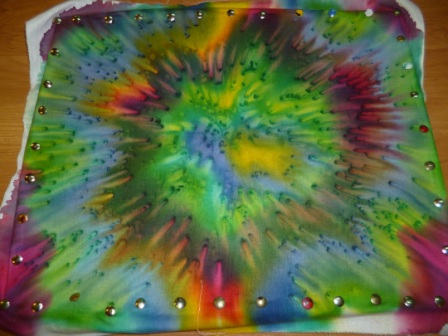  Готовую расписанную ткань снимаем с рамы. Для закрепления красок проглаживаем ткань горячим утюгом с двух сторон.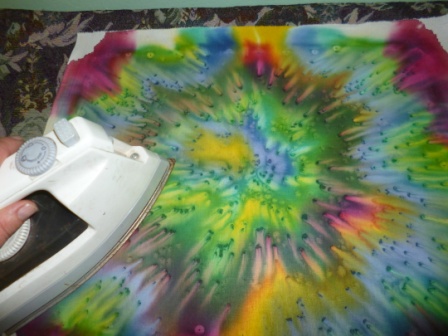  Варианты изделий с использованием соляной росписи: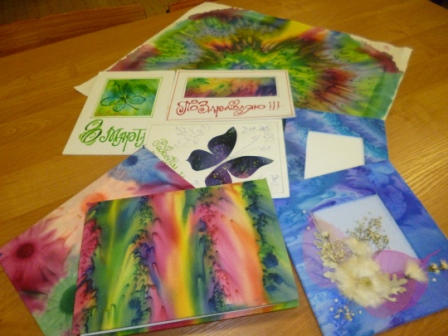 Успехов и вдохновения!